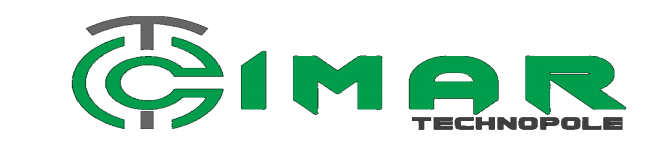 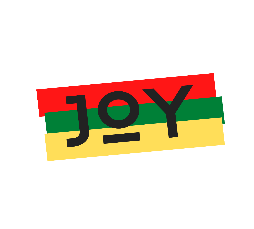 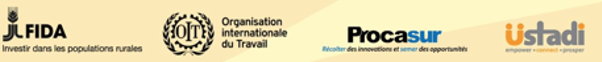 I.IDENTIFICATION DU CANDIDATII. FORMATION ACADEMIQUEIII. EXPERIENCES PROFESSIONNELLES PARTICULIERES EN RELATION AVEC LA FORMATIONMonsieur 	                                   Madame     	                                               Mademoiselle   Nom(s) : Prénom(s) :Date de naissance :Téléphone :Email : Ville de résidence :Activité(s) principale(s) : Diplôme/attestationAutres formations 